Submitted by: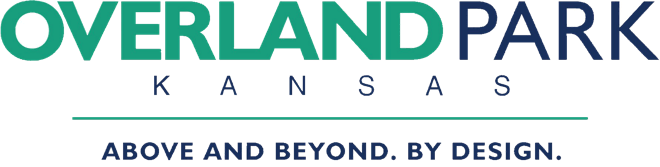 Name:	______________________________________Title/Role: ____________________________________Organization representing: _______________________Today’s Date: _____________________________________GENERAL INFORMATIONEvent title/themeEvent detailsCommunication strategyStaff and Volunteer Resources requestingIndoor Event Logistics (if outdoors only, skip to next section)Outdoor Event LogisticsDescribe the event, including title/theme, proposed dates/season, goalsNumber of occurrencesOne dayMultiple daysOne day with multiple sessionsWeeklyMonthlyOther
Provide date, time of event and duration. If event is more than one occurrence, include number of occurrences, date(s) for each occurrence, time, etc. Describe estimated number of set up days requiredMaximum # of guests per session and totalNumber per session _________Number total if multiples requested _____________Audience targetAdultsChildrenFamiliesMembersWhere will the event take place?Visitor CenterEnvironmental Education CenterGardensTrailsPrairieOther: ____________________________________________Describe where the event will take place including specific gardens, trails, room in either building, etc.Rooms requesting – circle all that applyConference RoomClassroomMultipurpose Room – we request that this space be utilized by a limited number of guests (patrons for example) if there furnishings in place by the date of Stems.Gallery – We are requesting that all of the interior of LongHouse be “open” to guided (or unguided if guided is not feasible) tours of the facility. Catering KitchenSunroomEEVC PatioGreen RoomsRestrooms – upper and lowerGardens requesting – circle all that applyXeriscapeStous PromenadeByrd’s GroveMonetLegacy GardenHerb GardenErickson Water GardenCohen Iris GardenSerenity PointTrain Garden, including Leatherwood DepotRotary Children’s Discovery GardenMarder Woodland GardenEnchanted GlennALLOther: New LongHouse outdoor event spaces – event terrace, wedding lawn, great lawn, hidden garden, etc.9. Will your event require the Arboretum to close early or stay open past normal operating hours?  If yes, please explainPlease list stakeholders involved and methods for communicating changes/developments Shared Google doc – for planning purposes, to be shared by ARFOP and Arboretum staffShared other docEmail communications, to include:Event chairFriends chairFriends board membersStaffVolunteer LeadershipARFOP StaffProvide a scope of resources needed.  Specifics can be determined after initial approval.  Final approval will be provided after specifics are communicated.Staff categories requestingSpecial Event CoordinatorLaborer – set up, operation, tear downPoint of Sale – ticketing, concessionsVolunteer Coordinator – recruiting, communication, trackingOther: _________________________________________Staff tasks requesting.  Circle all that applySet upOperation of the eventReset, if multiple sessions/daysTear downPurchases – all purchases/vendor contracts are with ARFOPPoint of sale/customer serviceStorage/staging area requesting. Circle all that apply.Maintenance shop workspaceMaintenance shop space for temporary storageMaintenance yardOther: ____________________________Equipment requesting.  Circle all that apply.Work/utility cartsPassenger cartsiPad (ticketing)Radio/CommunicationsOther: ____________________________Volunteer tasks requesting. Circle all that applyPre-event preparationEvent set upEvent reset, if multiple sessions/daysOperation of event – entry, path ambassadors, entertainment, area pointsVolunteer support roles – hospitality, check in.Alcohol serviceFood service (non-concessions)Money handlingTear downPurchase suppliesIf indoors, should the building be closed to the public?  YES or NO
Tables/chairs requiredBanquet styleTheater styleReception styleOther: __________________________Vendor supplied – circle all that applyCatererBeverageAlcoholLights/generatorsIceMatsParking assistance needed – yes or no?If outdoors, should the area be closed to the public?  YES or NO
Audio/Visual equipment needed – circle all that applyProjectorPA SystemLaptopOther: ____________________________Vendor supplied – circle all that applyCatererBeverageAlcoholLights/generatorsTentsStageTables/chairsRestroom facilitiesIceMatsParking assistance needed? YES or NO